
	(1) Alcalde, Presidente, Teniente de Alcalde… etc.	(2) Dirección Postal.	(3) Cuenta de Correo Notes (@dipalme o dominio de confianza) autorizada para actuar en nombre del Representante.Como Titular de la Entidad elegida en la votación para la elección de representantes en la Comisión Permanente de la Red Provincial, celebrada el 04/12/2019, en Turre, de conformidad con lo establecido en el art. 11.4 de la Norma Provincial para la Prestación de los Servicios de Administración Electrónica y de Tecnologías de la Información y Comunicaciones a los Entes Locales de la Provincia (B.O.P. nº 48 de 12/03/2019), designo representante de la misma, en mi ausencia, a la persona antes citada, desde la fecha de firma de la presente.Grupo: Municipios de más de 100.000 Habitantes Entidad Elegida:Ayuntamiento de AlmeríaRepresentante de la EntidadRepresentante de la EntidadRepresentante de la EntidadRepresentante de la EntidadRepresentante de la EntidadDNI      DNI      Nombre      Nombre      Nombre      Apellido 1      Apellido 1      Apellido 1      Apellido 2      Apellido 2      Cargo (1)      Cargo (1)      Cargo (1)      Cargo (1)      Cargo (1)      Dirección (2)      Dirección (2)      Dirección (2)      Dirección (2)      Dirección (2)      CP      Población      Población      Población      Población      Municipio      Municipio      Municipio      Municipio      Provincia: ALMERÍATeléfono Fijo      Teléfono Fijo      Teléfono Fijo      Móvil      Móvil      Correo Electrónico (3)      Correo Electrónico (3)      Correo Electrónico (3)      Correo Electrónico (3)      Correo Electrónico (3)      De conformidad con la normativa de protección de datos personales, le informamos que los datos personales que se recogen en este formulario serán objeto de tratamiento en la actividad GESTIÓN DE USUARIOS Y SERVICIOS DE LA RED PROVINCIAL responsabilidad de DIPUTACIÓN DE ALMERÍA con la finalidad de GESTIONAR LOS DATOS PERSONALES DE USUARIOS QUE ACCEDEN A LOS SISTEMAS Y APLICACIONES, ASI COMO DE LOS SERVICIOS QUE SE PRESTAN, A TRAVES LA RED PROVINCIAL DE COMUNICACIONES GESTIONADA POR LA DIPUTACIÓN DE ALMERÍA. , en base a la legitimación de CONSENTIMIENTO, EJECUCION DE CONTRATO. Mas informacion sobre Proteccion de Datos personales en el apartado de privacidad de www.dipalme.org o bien en la oficina de información o dependencia donde realice su gestión. Puede ejercitar los derechos de acceso, rectificación, supresión, oposición, limitación y portabilidad, siguiendo las indicaciones facilitadas, previa acreditación de su identidad. Con la firma de este formulario, confirmo que he leído y acepto el tratamiento de mis datos personales para la actividad GESTIÓN DE USUARIOS Y SERVICIOS DE LA RED PROVINCIAL.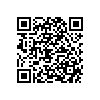 